      GG- 007-10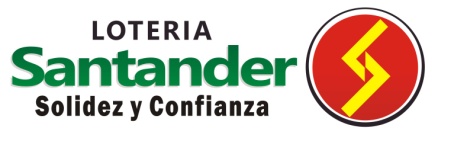 CONTRATO DE PRESTACION DE SERVICIOS, SUSCRITO ENTRE LA LOTERIA SANTANDER Y LA AGENCIA DE LOTERIAS RIONEGRO LTDA.Entre los suscritos a saber: LILIAN SALGUERO, mayor de edad, vecina de esta ciudad, identificada con cédula de ciudadanía No. 63.445.375 de Floridablanca, nombrada como Gerente General de la LOTERIA SANTANDER, mediante resolución No. 020904 de fecha 11 de diciembre de 2012, quien obra en nombre y representación legal de la LOTERIA SANTANDER, empresa industrial y comercial del Departamento, creada mediante decreto ordenanzal 0193 del 14 de agosto de 2.001, dictado por el Gobierno Departamental, actuando en ejercicio de la competencia otorgada por el acuerdo 012 de 2012, manual interno de contratación, quien para los efectos de este contrato se denominará la LOTERIA SANTANDER, y por la otra WILLIAM ACOSTA PEREZ , mayor de edad, vecino de la ciudad de Bucaramanga, identificado con la cédula de ciudadanía 91.258.669,  en su calidad de representante legal de  LA AGENCIA DE LOTERIAS RIONEGRO LTDA.” con NIT: 804.010.444-6 y quien en adelante se denominará EL CONTRATISTA, hemos acordado suscribir el presente Contrato de Prestación de Servicios, el cual se regirá por las siguientes cláusulas y en lo no previsto en ellas por el acuerdo de la LOTERIA SANTANDER 012 de noviembre 21 de 2012  (Manual Interno de Contratación), previa las siguientes consideraciones 1. Dentro del desarrollo del objeto la Entidad cuenta con tres pilares fundamentales como son: Los distribuidores, los loteros y el consumidor final. 2. La empresa reconoce, que a pesar de no tener vínculos laborales directos con los tradicionales loteros , ellos han sido y serán su mayor fuerza de venta, circunstancia que demanda una atención especial relacionada tanto con su capacitación como vendedor, como con el crecimiento de su entorno personal, familiar y social, 3. Estos propósitos se logran a través del desarrollo de una serie de actividades que involucren la fuerza de venta, actividades que se materializan en la organización de eventos  a través de los cuales  no solo se integre a este importante pilar sino que de igual forma aprovechan estos espacios para la capacitación y el reconocimiento a su labor. En tal sentido la LOTERIA SANTANDER ha diseñado durante esta vigencia un plan de expansión que busca impactar de manera selectiva el mercado, llegando a cada espacio geográfico o nicho de mercado donde se comercializa su producto para atender las demandas de promoción y acompañamiento a su canal de ventas, así como de informarles como marcha el desarrollo de la empresa, y en general sobre todos aquellos temas que giran alrededor del negocio y el mejoramiento del mismo. 4. Que la Subgerencia de Mercadeo y Ventas  ha elaborado el respectivo estudio previo en el cual señala la necesidad de adelantar el correspondiente proceso contractual  PRIMERA.- OBJETO: EL CONTRATISTA se compromete para con entidad contratante, a: Desarrollar Evento de integración y celebración del 
día la Navidad para aproximadamente trescientos (300) Loteros pertenecientes  a la AGENCIA DE LOTERÍAS RIONEGRO de la ciudad de Bucaramanga,  y así incentivarlos a fortalecer las ventas, exaltarlos  por la labor realizada y los buenos resultados obtenidos en el año que culmina ”.  ESPECIFICACIONES ESENCIALES: El desarrollo del evento debe comprender los siguientes aspectos: 1. Organización de la logística para el desarrollo del evento. 2. Sonido y animación musical. 3. Informe sobre las transferencias ejecutadas por la LOTERIA SANTANDER durante el año 2012 y sus proyecciones para el próximo año. 4. Actividades de integración. 5. Almuerzo para los asistentes. 6. Entrega de anchetas navideñas y regalo a cada uno de los asistentes. PARÁGRAFO: Además como valor agregado El contratista deberá comprometerse durante el desarrollo del evento  a efectuar publicidad de la LOTERIA SANTANDER mediante exhibición de pendones y pasacalles y  a través del animador del evento, todo de acuerdo al estudio previo, a la solicitud de oferta, a la propuesta presentada por EL CONTRATISTA, la cual para todos los efectos legales se anexa y forma parte integral del presente contrato.   SEGUNDA: VALOR: Las partes estipulan el valor del  contrato,  en la suma  de VEINTICINCO MILLONES OCHOCIENTOS OCHENTA Y CINCO MIL PESOS MONEDA CORRIENTE ( $ 25.885.000), TERCERA: FORMA DE PAGO: La LOTERIA SANTANDER pagara al contratista el valor pactado en el contrato  en la Tesorería de la entidad o se consignará en la cuenta que designe, previa presentación de la factura en original y dos copias y su aceptación (artículo 2° de la ley 1231 de 2008) la cual deberá presentarse con los siguientes soportes: Certificado de cumplimiento expedido por el supervisor del contrato y certificación de pagos y aportes a la seguridad.. CUARTA.- APROPIACION PRESUPUESTAL: Para el pago del presente contrato LA LOTERIA SANTANDER ha efectuado la respectiva reserva presupuestal de gastos dentro de la vigencia fiscal en curso para lo cual se cuenta con el certificado de disponibilidad  presupuestal  numero 001360 de fecha  10 de diciembre de 2012, correspondiente al rubro presupuestal  eventos – 032502010603, documento que se Anexa al presente para todos los efectos legales   QUINTA. - VIGENCIA: El presente contrato estará vigente el día  dieciséis (16) de diciembre de 2.012.  SEXTA.- CONTROL Y VIGILANCIA: El control y vigilancia de la ejecución del presente contrato será ejercido por el Auxiliar Administrativo de la Subgerencia de  Mercadeo y Ventas   de la Lotería Santander, quien para tal efecto tendrá  entre otras, las siguientes atribuciones: 1. Verificar que EL CONTRATISTA cumpla con sus obligaciones.  2. Informar a la Gerencia respecto de las demoras o incumplimiento de las obligaciones del CONTRATISTA.  3. Certificar respecto al cumplimiento del CONTRATISTA. 4. Verificar que EL CONTRATISTA cumpla con sus obligaciones de afiliación al Sistema Nacional de Seguridad Social Integral, esto es Pensiones, Salud y Riesgos Profesionales, cajas de compensación,  sena,   I.C.B.F.  si  a  ello  hubiere  lugar.  5. Proyectar  y  suscribir conjuntamente  con  EL CONTRATISTA  el acta de   liquidación bilateral del contrato. 6. Las demás inherentes a la función encomendada. SEPTIMA.- GARANTIAS:   En el manual interno de contratación se  estableció  en el numeral 1.2.4.1 lo relativo a las garantías, en la presente contratación en atención a que la cuantía supera los  15 SMLMV  el contratista debe otorgar garantía de:  De cumplimiento: Cumplimiento de la totalidad de las obligaciones asumidas por el contratista en virtud de este contrato EQUIVALENTE A UN 15%  del valor del contrato por él  término  de  la  vigencia  del  mismo  y cuatro (4)  meses  más.   En  la circunstancia que el contrato no se liquide dentro de los cuatro meses, el Contratista deberá  mantener vigente la póliza hasta la liquidación del mismo. . OCTAVA.- INTERPRETACION MODIFICACION TERMINACION UNILATERAL Y CADUCIDAD: A este contrato le son aplicables las normas establecidas en los artículos 15, 16, 17 y 18 y ss. de la Ley 80 de 1.993.  NOVENA.- OBLIGACIONES DE LAS PARTES: OBLIGACIONES DEL CONTRATISTA :  1-Cumplir las cláusulas estipuladas en el contrato.  2-Cumplir con los requisitos de  ejecución.  3- Asumir los  costos y  demás gastos ocasionados en la ejecución del contrato. 4-Cumplir con sus obligaciones con el sistema de seguridad social integral  previsto en la ley 100 de 1993, artículo 50 de la Ley 789 de 2002, y Ley 828 de 2003. 5- Obrar con lealtad y buena fe en las distintas etapas contractuales, evitando  las  dilaciones  y  entrabamientos  que  puedan  presentarse.  6- Permitir  la  vigilancia y atender las instrucciones impartidas por el supervisor del contrato. 7- Las demás que se deriven del objeto contractual, aquellas que de acuerdo a la naturaleza del contrato establezca la ley y las demás establecidas por las partes.  OBLIGACIONES DE LA LOTERIA SANTANDER  : 1- Exigir a EL CONTRATISTA la ejecución idónea y oportuna del objeto contratado, así como la información que considere necesaria para el desarrollo del mismo. 2- Colocar a disposición del CONTRATISTA los implementos necesarios para la ejecución del objeto contratado. 3- Adelantar las acciones conducentes a obtener las indemnizaciones por los daños que sufra la LOTERIA SANTANDER desarrollo o con ocasión del servicio prestado. 4- Requerir a EL CONTRATISTA para que adopte las medidas pertinentes cuando surjan faltas en el cumplimiento del contrato. 5- Pagar cumplidamente los valores pactados. 6- Las demás que se deriven del objeto contractual y todas aquellas que de acuerdo a la naturaleza del contrato establezca la ley y las establecidas en la invitación a cotizar y la oferta presentada, los cuales hacen parte integrante del contrato. DECIMA.-CLAUSULA DE INDEMNIDAD: El Contratista se obliga a mantener a la Entidad Contratante, libre de cualquier daño o perjuicio originado en reclamaciones de terceros y que se deriva de sus actuaciones o de los de sus subcontratistas o dependientes. DECIMA PRIMERA.-INHABILIDADES E INCOMPATIBILIDADES: EL CONTRATISTA declara bajo el Juramento no hallarse incurso en ninguna de las inhabilidades e incompatibilidades previstas en la Constitución Nacional, la Ley y Decretos Reglamentarios.  DECIMA SEGUNDA.- CLAUSULA PENAL PECUNIARIA Y MULTAS: El incumplimiento de una cualquiera de las obligaciones derivadas de la ejecución del presente contrato por parte del CONTRATISTA acarreará una sanción penal pecuniaria a su cargo por una suma equivalente al diez por ciento (10%) del valor del contrato, y un cero punto cinco por ciento (0.5%) diario del valor del mismo y hasta por diez días por la simple mora en el incumplimiento de las estipulaciones; sin perjuicio de que LA LOTERIA pueda dar por terminado el mismo y aplicar la caducidad.  DECIMA TERCERA. CESION: El presente contrato es intuito personae y en consecuencia una vez legalizado, no podrá ser cedido por EL CONTRATISTA sin la previa autorización escrita de LA LOTERIA SANTANDER.  DECIMA CUARTA.- DOMICILIO: Para todos los efectos de este contrato, las partes acuerdan fijar como domicilio la ciudad de BUCARAMANGA. DECIMA QUINTA.- EXENCION DEL PAGO DE PRESTACIONES: EL CONTRATISTA no tendrá derecho a ninguna prestación  distinta a la  pactada  expresamente en la cláusula segunda, razón por la cual  no existirá ningún vínculo laboral entre EL CONTRATISTA y LOTERIA SANTANDER que tenga como origen la ejecución de este contrato. DECIMA SEXTA: LIQUIDACION DEL CONTRATO; El presente contrato se liquidará de común acuerdo entre las partes  representadas por el contratista y el supervisor  del contrato, al cumplimiento del objeto a más tardar  dentro de los cuatro (4)  meses siguientes  contados a partir de la fecha de la extinción de la vigencia del contrato o de la expedición del acto administrativo  que ordene su terminación  DECIMA SEPTIMA. PERFECCIONAMIENTO Y EJECUCION: En los términos del manual interno de contratación este contrato se perfecciona con su suscripción. Para su ejecución requiere de: 1-) La existencia del registro presupuéstal 2-) De la aprobación de la garantía. 3-) Publicación del contrato en los términos del Decreto 019 de 2012. 4-)  3-) Además el contratista deberá cancelar lo siguientes tributos de orden Departamental así: Estampilla pro desarrollo Deptal 2%. Estampilla Procultura Deptal 2%. Estampilla Reforestación Departamental 1%. Estampilla Pro Hospitales Universitarios 2%. Estampilla Pro Electrificación Rural 2%. Estampilla Bienestar Del Adulto Mayor 2%. Estampilla Pro UIS 2% (por contratos superiores a tres salarios mínimos legales mensuales vigentes) 10% sobre el valor total de las anteriores estampillas ordenanza (012-2005) requisito que se entenderá cumplido con la entrega del recibo oficial de pago respectivo o mediante descuento directo efectuado sobre las cuentas de cobro o documentos que generen el gravamen. Para constancia se firma en la ciudad de Bucaramanga a los  trece (13) días del mes de  diciembre  del 2.012.LOTERIA SANTANDER			   	EL CONTRATISTALILIAN SALGUERO					WILLIAM ACOSTA PEREZGerente General					 C.C.Proyectó Jaime Hernández O. 				Revisó:  María Elena Gutiérrez Duarte 